１　◆年表チェック>>>　次の史料を見て，①～⑦にあてはまる語句を下の語群から選び，書きなさい。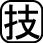 ①（　　　　　　　　　　　　　　　　）②（　　　　　　　　　　　　　　　　）③（　　　　　　　　　　　　　　　　）④（　　　　　　　　　　　　　　　　）⑤（　　　　　　　　　　　　　　　　）⑥（　　　　　　　　　　　　　　　　）⑦（　　　　　　　　　　　　　　　　）【語群】２　◆資料チェック>>>　資料を見て，問いに答えなさい。　A　　　　　　　　　　　　　　　　　B　　　　　　　　　　　　　　　　　　　C　　　　　　　　　　　　　　　　　　　D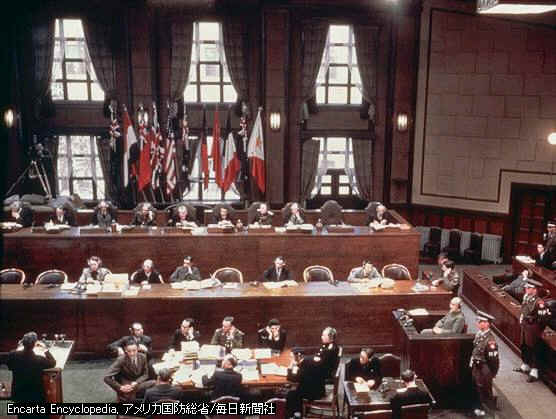 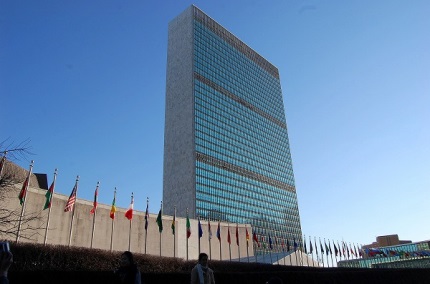 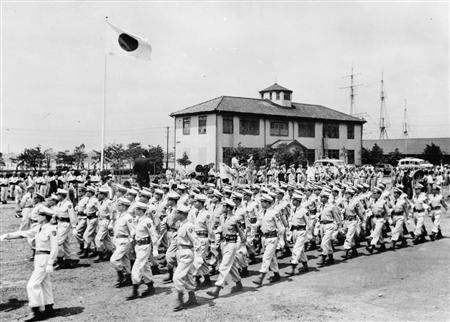 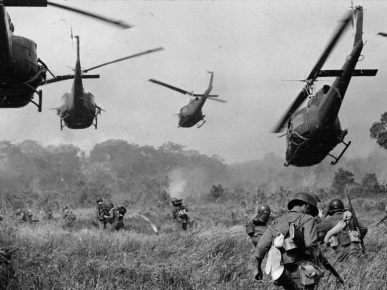 ⑴　ニューヨークに本部があるAの国際を何といいますか。	（　　　　　　　　　　　　　　　　　　）⑵　をくために日本で開かれたBのを何といいますか。	（　　　　　　　　　　　　　　　　　　）⑶　，と名をかえ，1954年にCとなった組織を何といいますか。	（　　　　　　　　　　　　　　　　　　）⑷　アメリカがしたインドシナ半島でのDの戦争を何といいますか。	（　　　　　　　　　　　　　　　　　　）３　◆重要語句チェック>>>　次の問いに答えなさい。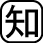 ⑴　一定面積以上のをから強制的に買い上げ，に安く売りしたを何といいますか。（　　　　　　　　　　　　）⑵　日本国憲法の3つのとは，，のともう1つは何ですか。（　　　　　　　　　　　　）⑶　地球の北に多いと南に多いとの間の，とその解決に関する問題を何といいますか。（　　　　　　　　　　　　）⑷　1951年，アメリカとの間で結ばれ，終結後もアメリカ軍が残されることになった条約を何といいますか。（　　　　　　　　　　　　）⑸　のときに国のとなった，を｢持たず，つくらず，持ちこませず｣という原則を何といいますか。	（　　　　　　　　　　　　　　　　　　）